II. ТЕХНИЧЕСКОЕ ЗАДАНИЕМесто, условия и сроки (периоды) поставки товаров: 628260 ул. Студенческая, 35, г. Югорск, Ханты-Мансийский автономный округ-Югра, Тюменская область Сроки поставки: поставка товара с даты заключения гражданско-правового договора в течение 30 (тридцати) календарных дней.Количество поставляемого товара: В соответствии с настоящим техническим заданием и условиями гражданско-правового договора.Форма, сроки и порядок оплаты закупаемых товаров: Оплата производится в безналичном порядке путем перечисления Заказчиком денежных средств на указанный в Договоре расчетный счет Поставщика. Расчет за поставленный товар осуществляется в течение 15 рабочих дней с даты подписания Заказчиком товарной накладной на данный товар (партию товара) либо, в случаях, предусмотренных Договором, со дня подписания Акта взаимосверки обязательств на основании представленных Поставщиком счета и счета-фактуры.Функциональные, технические, качественные, эксплуатационные характеристики объекта закупки (показатели, позволяющие определить соответствие закупаемых товаров установленным заказчиком требованиям):Подавая заявку, участник закупки соглашается с условием о необходимости представить на стадии исполнения договора выписку из реестра российской промышленной продукции, формируемую посредством государственной информационной системы промышленности, или копию сертификата, указанного в подпункте «б» пункта 7 постановления Правительства Российской Федерации от 30.04.2020 №617.В общую цену Договора включены все расходы Поставщика, необходимые для осуществления им своих обязательств по Договору в полном объеме и надлежащего качества, в том числе все подлежащие к уплате налоги, сборы и другие обязательные платежи, расходы на упаковку, маркировку, страхование, сертификацию, протокол лабораторных исследований, декларация о соответствии, транспортные расходы по доставке товара до места поставки, затраты по хранению товара на складе Поставщика, стоимость всех необходимых погрузочно-разгрузочных работ и иные расходы, связанные с поставкой товара.Поставщик обязан передать Товар в таре и/или упаковке, обеспечивающей сохранность товаров такого рода при обычных условиях хранения и транспортировки.Директор                                                                                                                          Н.А.СолодковПриложение №1 к Техническому заданиюРисунок 1 – Зона приземления для прыжков высоту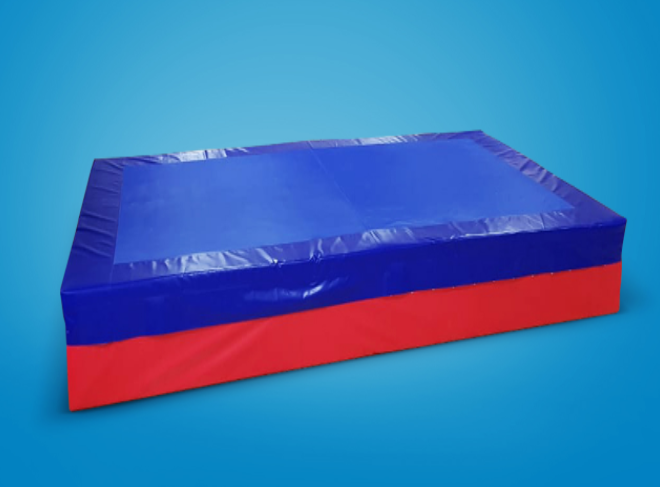 № п/пПредмет гражданско-правового договораПредмет гражданско-правового договораПредмет гражданско-правового договораПредмет гражданско-правового договора№ п/пКодКТРУНаименование и описание объекта закупкиЕд.изм.Количество поставляемых товаров Количество поставляемых товаров 132.30.14.113-00000018Зона приземления для прыжков в высотуВид спорта	Прыжки в высотуМатериал лицевой поверхности	ПВХ ткань Наличие ручек для переноски	ДаМатериал нижней поверхности	Аnti-sliр тканьШирина зоны приземления   ≥ 4000,00 МиллиметрДлина зоны приземления	 <3 000,00 МиллиметрВысота зоны приземления     ≥ 600,00 МиллиметрТип мата	для прыжков в высоту (на соревнованиях) (Тип 10)Дополнительные характеристики:Состоит из четырех частей, соединяющихся между собой объединяющим чехлом, состоящим из двух материалов: по краям – ПВХ ткань, внутри-сетка для предотвращения проколов мата шиповками (Рисунок 1- Приложение №1 к ТЗ).Материал лицевой поверхности	ПВХ ткань плотностью ≥650 грамм/кв.м. Соответствует ГОСТ Р 55668-2013 Маты спортивные. Часть 2. Маты для приземления при прыжках с шестом и прыжках в высоту. Требования безопасности (Переиздание)штука11